Die WiWö-Uniform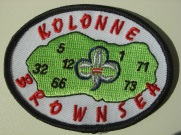 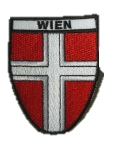 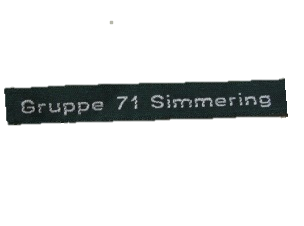 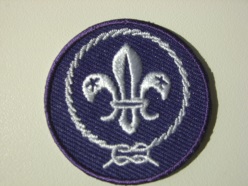 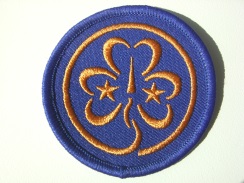 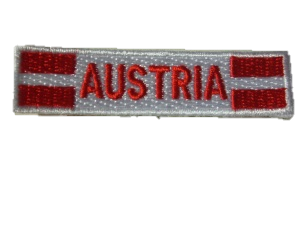 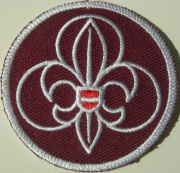 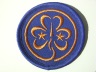 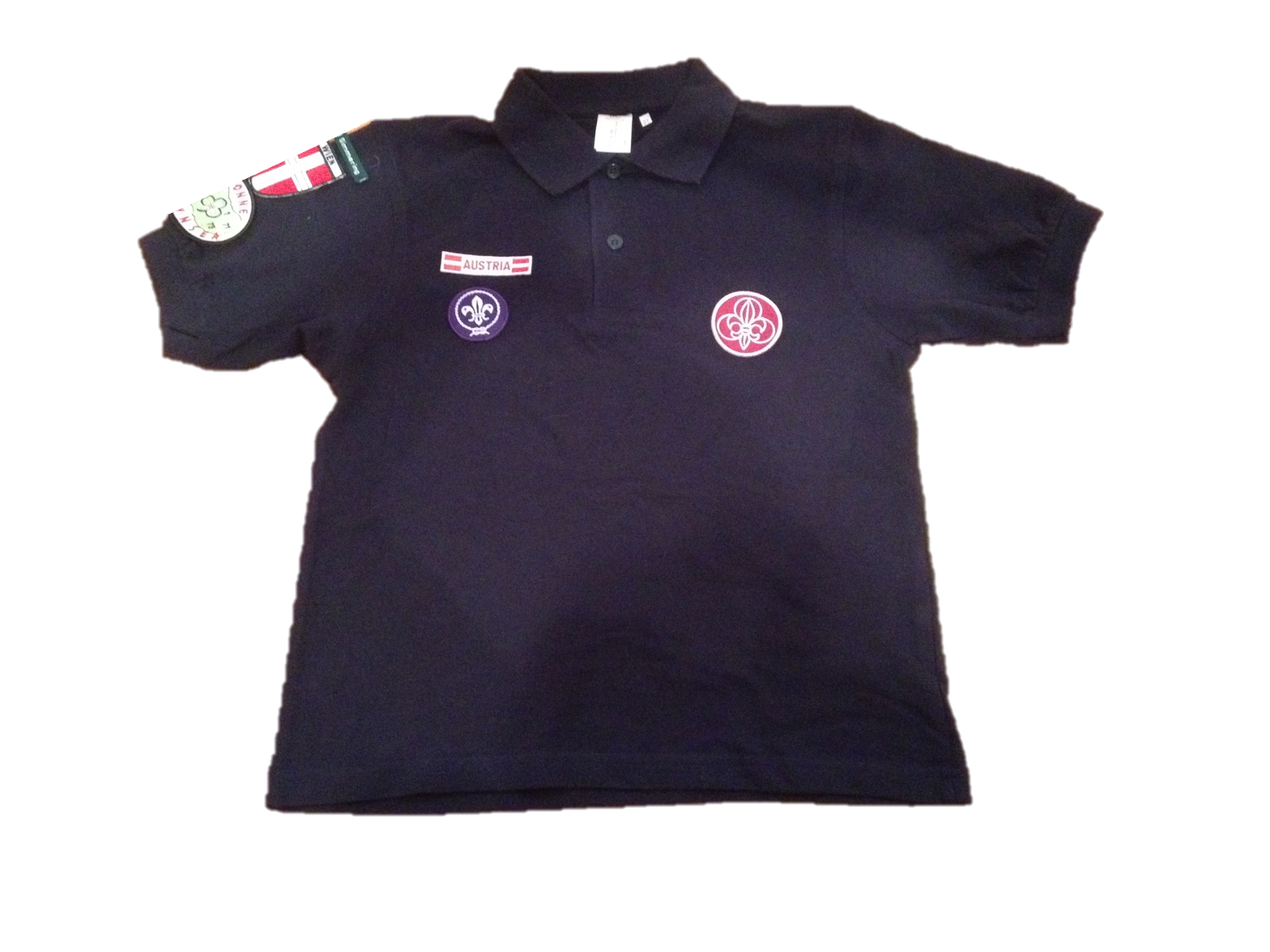 